Do a short research on the history of pizza.Make a list of the basic ingredients for the pizza dough.Find out at least one biblical text about each single ingredient. Explain at least 4 of these texts and their symbolic meaning.Describe the leavening process.What is the difference between Neapolitan style pizza and Roman style pizza?According to its shape and size, how many kinds of pizza do you know?What are three different ways to bake a pizza. Describe the differences in detail.What is the ideal temperature if you use a wood oven to cook pizza? What is the ideal temperature if you use an electric oven?Prepare a Pizza Margherita.Chelmsley Wood Pathfinders ClubChelmsley Wood Pathfinders ClubChelmsley Wood Pathfinders ClubChelmsley Wood Pathfinders ClubChelmsley Wood Pathfinders ClubChelmsley Wood Pathfinders ClubChelmsley Wood Pathfinders ClubChelmsley Wood Pathfinders ClubPathfinder Honour: WorkbookPathfinder Honour: WorkbookPathfinder Honour: WorkbookPathfinder Honour: WorkbookPathfinder Honour: WorkbookPathfinder Honour: WorkbookPathfinder Honour: WorkbookPathfinder Honour: WorkbookPizza MakerPizza MakerPizza MakerPizza MakerPizza MakerPizza MakerPizza MakerPizza Maker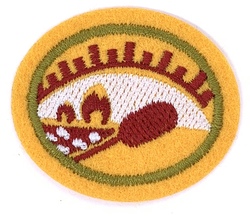 Name:Club:Date Started:   Date Started:   Date Completed:   Date Completed:   Date Completed:   Instructor Name:Instructor Name:Signature:Signature:Club Director’s Name:Club Director’s Name:Signature:Signature:Please Award Patch:Please Award Patch:Please Award Patch:Please Award Patch:Please Award Patch:Date:Date:To be signed by Authorised Person after satisfactory completion.  Leaders, please see the Assessment Sheet for a checklist of practical requirements and a short test to check knowledge of honour.To be signed by Authorised Person after satisfactory completion.  Leaders, please see the Assessment Sheet for a checklist of practical requirements and a short test to check knowledge of honour.To be signed by Authorised Person after satisfactory completion.  Leaders, please see the Assessment Sheet for a checklist of practical requirements and a short test to check knowledge of honour.To be signed by Authorised Person after satisfactory completion.  Leaders, please see the Assessment Sheet for a checklist of practical requirements and a short test to check knowledge of honour.To be signed by Authorised Person after satisfactory completion.  Leaders, please see the Assessment Sheet for a checklist of practical requirements and a short test to check knowledge of honour.Date Patch PresentedDate Patch PresentedDate Patch PresentedDate Patch PresentedDate Patch PresentedDate Patch PresentedDate Patch Presented